BIRDMAN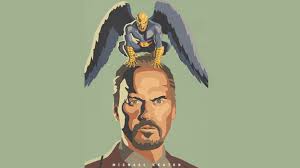 Grown–up’s Movie:HISHERAVG1. Appropriate levels of sexuality?5.55.55.52. Appropriate levels of language?6663. Appropriate levels of violence?1010104. Entertainment value for females?7.577.255. Entertainment value for males?66.56.256. Teaching moments, role models, moral of story?7777. Is it a “classic”? (Replay value?)5558. Audio/Visual effects?8.58.58.59. Not too cliché (unique and witty, not too slapstick)77710. Climax/Resolution/Ending?766.5GRAND TOTALS:68%